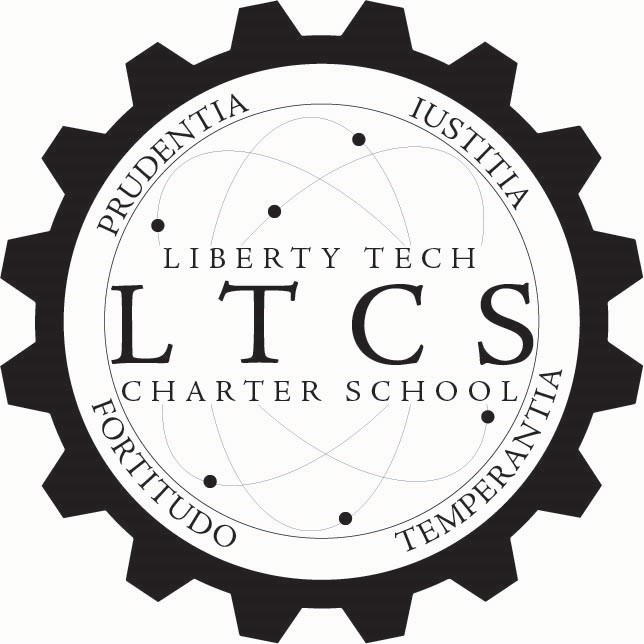 AGENDALiberty Tech Charter School 119 Price Rd., Brooks, GA 30205Development CommitteeVirtual meeting due to COVID-19 closure – participants may join the meetingMeeting URL: https://zoom.us/j/9859672046?pwd=RXBFRkMzc2F5T09MTkU1TnVmMVZ4QT09Dial-In Phone Number: +1 312 626 6799 ; Dial-In Phone Meeting ID: 985 967 2046 ;Dial-In Phone Password: 910181August 16,, 2021 | 6:15pm |Committee MemberJametria Floyd, Committee Chair | Joyce Christy, Member | Kristal Black, Member | Tyler Willis, Member| Shondra Rosier, Member, Lauren ConwayTime	Item	Owner6:15pm	Call to Order	Jametria Floyd6:19pm	Old BusinessStrategic plan Chick-fil-A Spirit Night Jametria FloydNew BusinessFundraiserJametria Floyd/Lauren ConwayPage 2TimeItemOwner6:30pmAdjournmentCommittee